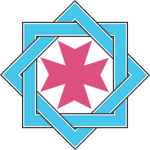 Blackheath & Bromley Harriers ACCODE OF CONDUCT – COACHAs a responsible coach you will:respect the rights, dignity and worth of every athlete and treat everyone equally, regardless of background or abilityplace the welfare and safety of the athletes above the development of performancedevelop appropriate working relationships with athletes (especially under 18s) based on mutual trust and respectnot exert undue influence to obtain personal benefit or rewardencourage and guide athletes to accept and take responsibility for their own behaviour and performance and give them as much autonomy as possiblenever do something for an athlete that they can do for themselves (In the case of some disabled athletes or vulnerable adults, tasks of a personal nature may be requested or necessary.  In such cases, the full understanding and consent of the parent or carer should be sought and the individual’s autonomy and dignity should be respected.)avoid critical language or actions, such as sarcasm, that undermine an athlete’s self-esteemnot spend time alone with a young athlete unless in clear view of othersavoid taking a young athlete alone in your carnever invite a young athlete alone to your homenever engage in physical or sexually provocative games, including horseplay, or share a bedroom with a childalways explain why it is necessary and ask for consent before touching an athletework in same-sex pairs when supervising changing areasensure that parents/carers know about, and have approved in advance, taking a young athlete away from the usual training venuerespect the right of young athletes to an independent life outside athleticsmake sure you are appropriately qualified for activities you coach and update your licence and education as and when required by UK Athleticsadopt safe training regimes appropriate to the age, stage of development and capacity of the athleteat the outset, clarify with athletes (and where appropriate their parents or carers) exactly what is expected of them and what performers are entitled to expect from younever try to recruit, either overtly or covertly, athletes who are receiving coachingco-operate fully with other colleagues (e.g. other coaches, officials, team managers, sport scientists, doctors, physiotherapists, governing body staff) in the best interest of the athleteconsistently promote positive aspects of the sport (e.g. fair play) and never condone rule violations or the use of prohibited or age-inappropriate substancesstrictly maintain a clear boundary between friendship and intimacy with athleteschallenge inappropriate behaviour or language by othersreport any accidental injury, distress or misunderstanding or misinterpretation (including if a child appears to have been sexually aroused by your actions).  A brief written report of such incidents should be submitted to the Club’s Child Protection Officer as soon as possible and parents/carers notified (see Incident Report Form)report any suspected misconduct or poor practice by other coaches or volunteers to the club’s Child Protection Officer (if it relates to a child) or other executive committee member (if it relates to adult/vulnerable adult)display consistently high standards of behaviour or appearancewhen taking groups of athletes out on runs on public roads make sure that another coach has been informed and that athletes wear suitable high visibility vest or other clothing